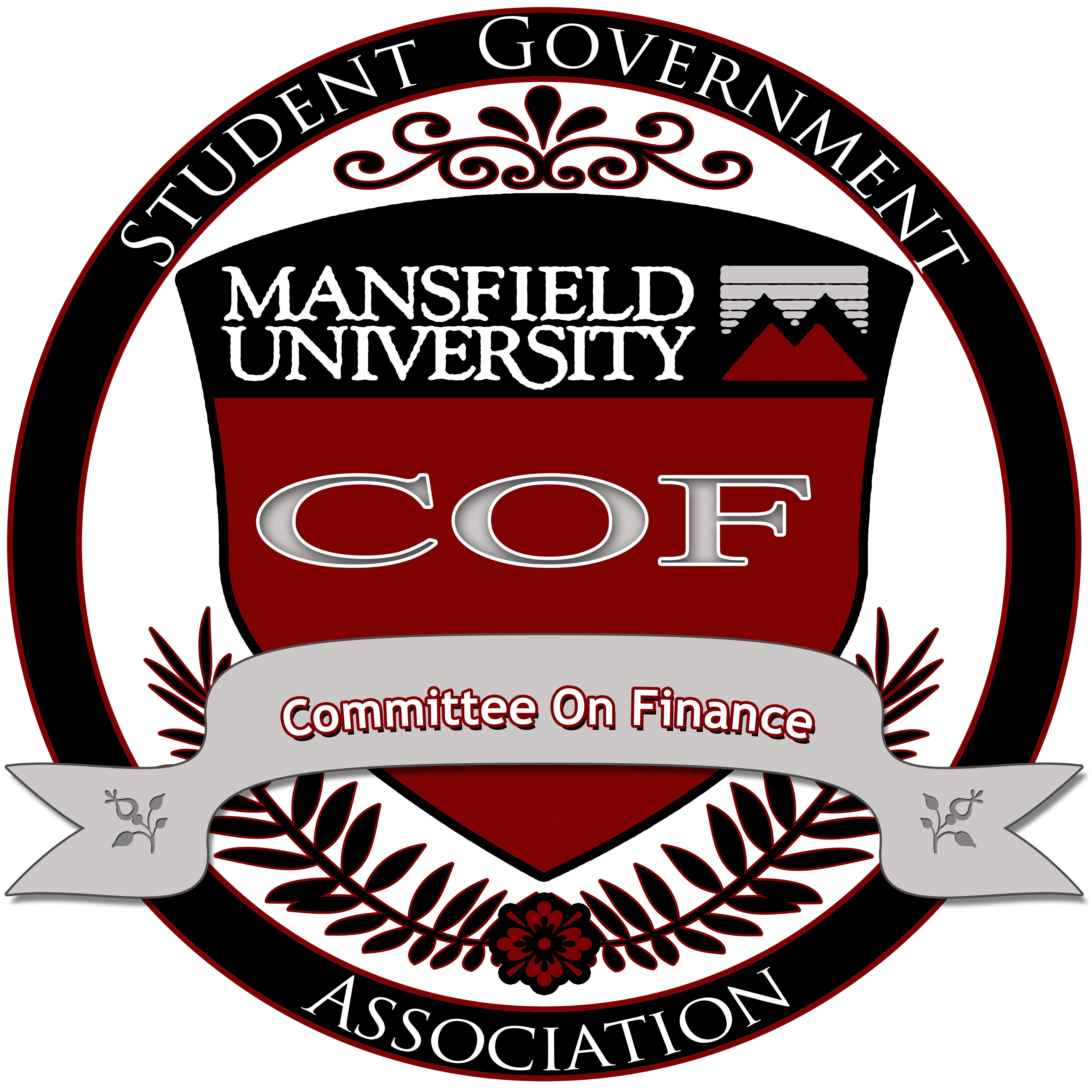 Call to order: 9:23amAttendance Report: Alexander FarleyVoting Members: 6Non-voting Members: 3Chair Report: Jason A. White55 organizations submitted budget materials.50 organizations submitted budget requests in the required format and by the deadlines set by the Committee on Finance and are therefore going to be entertained by this committee.The dollar amount of the total request Student Organization Budgets is: $2,471,493.91 This puts the Student Organization Budgets at $371,493.00 over the $2,100,000.00 available total for Student Organization Budgets.Old BusinessN/ANew BusinessBudget Criteria is as follows:
Committee on Finance Funding Request Approval Criteria:Does the organization meet the eligibility requirements?Does the organization actively recruit members?Does the organization have an active roster with attendance records? Does the organization conduct fund-raising activities to supplement their allocated budget?Does the organization participate in community service events?Is the funding request clear, complete, precise, and appropriately prepared?If the answer to any of #1- #6 is no: request denied in fullWill the events, programs, or service sponsored by the organization be effective?Criteria to be considered when assessing “effectiveness” 	Will a large number of students be positively affected by the event, program, or service?Will the event, program, service be significant, profound, or of vital importance to the participants?Will the event, program, service be academic or professionally relevant in nature?Will the event, program, service be culturally enriching in nature?Will the event, program, service be provide a specific service to the universityWhat will the students who participate in this event, program, service bring back to the University as a result?  In other words, what is the "take back" - especially for conferences and other travel requests.  (examples: spirit, recruitment, SPECIFIC retention plans, community building)Motion to set budget limit to 2 million due to declining enrollment So moved: Alexander Farley-Second: Michelle Approved: unanimously MTA: A science and art publication $3,614.00RebeccaSecond: Michelle Motion to cut refreshments to 2 months of total $100: Alex Farley Second: Michelle Passes: unanimously Motion to approve $3,614.00 Passes: unanimously MTA: American Choral Directors RebeccaSecond: Michelle Motion to friendly amend guest speakers to keep the 4 speakers at only $50 per person: Rebecca AdamsCall to questionPasses: unanimously FailsMotion to strike line 11 The American Spiritual ensemble Alex BockSecond: Alex FarleyPasses: 5Opposed: 1PassesMotion to strike line 17 receptionsAlex BockSecond: Alex FarleyPasses: unanimously Motion to strike line 5 of travel: ACDA conference Alex BockSecond: Michelle Passes: unanimously Motion to strike line 5 of capital Alex BockSecond: Alex Farley Passes: unanimously Motion to approve $9,256.00Passes: unanimously MTA: American String Teachers Rebecca AdamsSecond: Alex BockMotion to strike line 14 in program: Sybarite 5 string quintetAlex BockSecond: Alex FarleyPasses: unanimously Motion to strike line 19 in programming: time for three string trioAlex BockJared BerkenPasses: unanimously Motion to strike line 5 in Travel: National ASTA ConferenceAlex FarleyAlex BockPasses: unanimously Motion to strike line 9 in capital: Receptions for orchestra concerts Alex BockMichelle Passes: unanimously Motion to approve $2,330.00Passes: unanimously MTA: Art acquisition/ exhibition Rebecca Second: MichelleMotion to strike all of capital Alex BAlex FPasses: unanimously Motion to strike lines 53-54 in programming: Annual art acquisition for the University art collectionRebeccaSecond: JaredPasses: unanimously Motion to strike lines 60-63 in programming: opening receptions for exhibitionsAlex FSecond: Michelle Passes: unanimously Motion to strike lines 50 in programming: Holiday Bazaar fundraising event and material costs and essentials for the eventAlex FSecond: MichelleIn favor: 3Opposed: 3Passes: Chair decides Motion to strike line 5, 15, 35,44: Guest lecturers  Alex BSecond: Alex FPasses: unanimously Motion to approve $13,042.00Passes: unanimously Motion to approve Art and Guild DesignRebeccaSecond: MichelleMotion to strike line 14 in travel: NYCAlex BSecond: Alex FIn favor: 5Abstained: 1PassesMotion to approve $5,150.00Passes: unanimously Motion to revisitsAlex BSecond: Rebecca Motion to strike line 9 in programming: Semester parties Alex BSecond: ToriIn favor: 5Abstained: 1Passes Motion to approve the new amount of $4,890.00In favor: 5Opposed: 1PassesBass Fishing was not be entertained due to lack of fund raising Motion to approve Biology ClubRebeccaSecond: Alex BMotion to strike line 5 in Travel: Boston, MAAlex BSecond: Alex FPasses: unanimously Motion to amend totals of line 6 to $200 to $10 per shirt in programming MichelleSecond: Tori Passes: unanimously Motion to approve $600Passes: unanimously Motion to Approve BSURebeccaSecond: Alex BMotion to strike line 10, 55 in programing: Freshman night, American Spiritual Ensemble Alex BSecond: JaredPasses: unanimously Motion to strike line 5,7,49 in programing: Car smash, Italian ice Social, and SpeakerAlex BSecond: Alex FPasses: unanimously Motion to strike 5 in Travel: Skating ToriSecond: MichellePasses: Unanimously Motion to strike line 10 in Travel: Broadway playToriSecond: MichellePasses: unanimously Motion to strike line 14 in Travel: BSU national conferenceToriSecond: MichelleIn favor: 4Opposed: 2PassesMotion to remove time limit for 10 minute cap for BSUAlex FSecond: ToriPasses: unanimously Motion to strike line 29 in Travel: Spring TripAlex FSecond: Tori Passes: unanimously Motion to strike all capital Alex FSecond: Alex BPasses: unanimously Motion to strike line 15 in programming: Supplies for fundraisingMichelleSecond: ToriPasses: unanimously Motion to strike line 16 in programming: shirts Alex FSecond: MichellePasses: unanimously Motion to strike line 29, 31 in programming: FoodAlex FSecond: ToriIn favor: 1Opposed: 5Fails Motion to strike line 54 in Programming: ShirtsRebeccaSecond: ToriPasses: unanimously Stipulation that line 47 must be Julian BondMotion to strike line 27, 33, 40, 50 in programming: equipment handlers Alex BSecond: Alex FPasses: unanimously Motion to strike line 43, 45 and amending line 42 to $300 in programming: Fashion ShowRebeccaSecond: ToriPasses: unanimously Motion to approve $24,775.00Passes: unanimously Motion of privilegeAlex FSecond: Michelle  Boxing club was not entertained due to not to fundraising, community service, and programming and didn’t fill out the word document MTA: Catholic Student Association RebeccaSecond: Alex BMotion to strike lines 16 in programming: foodAlex BSecond: MichellePasses: unanimously Motion to strike line 10 in programming: FoodMichelleSecond: Alex BPasses: unanimously Motion to strike line 11 in programming: DVD and Study materialsRebeccaSecond: Tori In favor: 5Opposed 1PassesMotion to strike line 14 in programming: foodAlex FSecond: Alex BPasses: unanimously Motion to approve $ 3,128.00Passes: Unanimously Motion to CheerleadersRebecca Second: MichelleMotion to approve $ 1,118.00Passes: unanimouslyMotion to approve Chemistry RebeccaSecond: Alex FMotion to strike line 5 in programming: recruitment party Alex FSecond: Alex B Passes: unanimously Motion to strike line 5 in Travel: American Chemical Society MeetingsMichelleSecond: Alex FPasses: unanimously Reinstate line 7 to $480: VansAlex FSecond: Tori Passes: unanimously Motion to strike line 8 in Travel: Spring gatheringMichelleAlex BPasses: unanimously Motion to approve $2,075Passes: unanimously MTA: college against cancerRebeccaSecond: Alex BMotion to strike line 13 in programming: FoodAlex BSecond: Alex FPasses: unanimously Motion to strike line 28 in programming: car smash	Alex FSecond: Tori Passes: unanimously Motion to strike line 18 in programming: WorkshopAlex BSecond: Alex FPasses: unanimously Motion to strike line 27, 39 in programming: PrizesAlex BSecond: Alex FPasses: unanimously Stipulation that all prizes come from the campus bookstore Alex FSecond: Rebecca Motion to strike line 51 in programming: PrizesAlex BSecond: ToriPasses: unanimously Stipulation can only spend up to $10 per shirt and must be from the campus bookstoreMichelleMotion to strike line 92 in programming: food/ beverageAlex FSecond: MichellePasses: unanimously Motion to approve $ 9,605.00In favor: 0Opposed: 6Fails Collegiate Entrepreneurs was not entertained due to lack of fundraising, community service, and programmingRebeccaSecond: Alex FMTA: Computer ScienceRebeccaSecond: MichelleMotion to strike line 5, 9 in programing: food Alex BSecond: Alex FPasses: unanimously Motion to strike line 14 in Travel: LAHacksAlex BSecond: MichellePasses: unanimously Motion to strike, 5, 12, 25, 28, 29, 30, 31, 32, 33, 34, 41 in capital: Games Alex BSecond: ToriPasses: unanimously Motion to strike 9 in Travel: PACISE conferenceAlex BSecond: RebeccaPasses: unanimously Motion to strike line 38 in capital: postersAlex BSecond: Michelle Passes: unanimously Motion to approve $5,388.00In favor: 5Opposed: 1Passes MTA: Council for exceptional children ToriSecond: MichelleMotion to strike travel budget ToriSecond: Alex BPasses: unanimously Motion to strike line 16 in programmingAlex BSecond: Alex FPasses: unanimously Motion to approve $1,075.00Passes: unanimously Dance team was not entertained due to lack community serviceMTA: Double Reed SocietyToriSecond: MichelleMotion to approve $1,090.10Fails MTA: ENACTUS ToriSecond: JaredMotion to strike line 11 in Travel: Fall leadership training conference ToriSecond: Alex BPasses: unanimously Motion to strike line 10 in programing: Prezzi Alex FSecond: Rebecca In favor: 5Opposed: 1 Passes Motion to amend the amount the line 6 in Travel to $1500: Regional CompetitionMichelleSecond: Tori Passes: unanimously Motion to strike line 24: 1890’s weekendAlex FSecond: Michelle In favor: 1Opposed: 5Fails Motion to approve $4,051.82In favor: 5Opposed: 1 Passes MTA: Fire ferrets (quidditch) ToriSecond: Alex BMotion to strike line 10 in capital: individual duesAlex BSecond: Alex FIn favor: 3Opposed: 3Passes- chair decides Motion to approve $6,667.50Passes: unanimously Fishier and aqua culture was not entertained due to lack of fund raising MTA: Garden ClubToriSecond: MichelleMotion to approve $ 2,499.84Fails GLO was not entertained due to lack of community serviceMTA: Geography ClubTori Second: Alex FMotion to approve $ 6,097.58FailsMTA: Geology ClubMichelleSecond: Alex BMotion to strike line 5, 31, 37 in Travel: Adirondack trip, West Virginia, spring breakAlex BSecond: Michelle Passes: unanimously Call to questionAlex BSecond: Alex FPasses: unanimously Motion to approve $3,460.84Fails MTA: History clubToriSecond: MichelleMotion to strike line 15 from travel: Spain and Portugal Alex BSecond: Alex FPasses: unanimously Motion to strike programming: pizzaToriSecond: Alex FPasses: unanimously Motion to approve $1,867.00In favor: 5Opposed: 1PassesMTA: Honors association ToriSecond: Michelle Motion to strike line 6 in programing: food/ beverages Alex FSecond: ToriPassesMotion to strike line 7 in programming: food/ beveragesAlex FSecond: Alex BPassesMotion to strike line 24 in Travel: Boston, MaAlex BSecond: Alex FIn favor: 4Abstained: 2PassesMotion to strike line 15, 18 in Travel: SkatingToriSecond: Alex FPasses: unanimously Motion to approve $ 1,194.80In favor: 4Abstained: 2PassesMTA: Horn ClubToriSecond: Michelle Motion to approve $16,840.00Fails MTA: Hula hoop ToriSecond: Alex BMotion to strike line 6, 10 from programming: Professional DJ ToriSecond: Alex FPasses: unanimously Motion to strike line 5 in capital and line 5 in TravelAlex BSecond: ToriPasses: unanimously Motion to approve $445.00In favor: 5Opposed: 1Passes MTA: International student organization Motion to strike line 5, 8, 17, 23 37, in programing: Food/ DJAlex BSecond: Alex FPasses: unanimously Motion to strike line 9, 27, 32, 35 in Travel: Trips Alex BSecond: Alex FPasses: unanimously Motion to strike line 13 in Travel: Hersey ParkAlex FSecond: Alex BIn favor: 4Opposed: 1Abstained: 1Passes Motion to strike line 43 in Travel: Fall TripAlex BSecond: Alex FPasses: unanimously Motion to approve $ 14,785.00In favor: 5Opposed: 1Passes International Tuba was not entertained due to lack of fund raising MTA: Jazz OrganizationAlex FSecond: ToriMotion to strike line 6,8 in programing: Guest Artist, receptions Alex BSecond: Alex FPasses: unanimously Motion to strike line 5 in Capital: MicrophonesAlex BSecond: Alex FPasses: unanimously Motion to approve $600.00Passes: unanimouslyMTA: Kelchner Fitness CenterAlex FSecond: MichelleMotion to change the amount to $120,000.00Alex FSecond: Michelle Passes: unanimously Motion to approve $120,000.00Passes: unanimously MAC was not entertained due to lack of fund raising MTA: Math ClubAlex FSecond: Michelle Motion to strike line 5 in Travel: T3 conferenceAlex BSecond: Michelle Passes: unanimously Motion to approve $1,567Passes: unanimously Men for progress was not entertained due to lack of fund raising Musical Theatre organization was not entertained due to lack of community serviceMUTV was not entertained due to lack of community service MTA: National Alliance of saxophonistsAlex FSecond: Alex BMotion to strike line 5-8 in programming: Guest/ Class/ Performance/ food/drinkAlex FSecond: Jared BIn favor: 2Opposed: 3Abstained: 1Fails Motion to strike line 8 in programing: equipment repairAlex FSecond: Alex BPasses: unanimously Motion to strike line 5 in capital: musicAlex BSecond: Rebecca In favor: 5Opposed: 1PassesMotion to approve $1,350.00Passes: unanimously MTA: National Art Education Association Alex FSecond: ToriMotion to strike line 5, 17-19 in programming: Food/ Beverages, Guest PersonAlex BSecond: Alex FPasses: unanimously Motion to strike line 11 in Travel: Convention in New OrleansAlex BSecond: Alex FPasses: unanimously Motion to strike line 5 in capital: Holiday Bazaar ChairAlex FSecond: ToriIn favor: 5Opposed: 1Passes Motion to approve $6,130.00Passes: unanimously Navigators was not entertained due to lack of community serviceMTA: Nerf ClubRebeccaSecond Alex BMotion to strike line 5, 14, in capital: Nerf Blasters, Bandannas Alex BSecond: Tori Passes: unanimously Motion to approve $329.96Passes: unanimously Organization communication Club was not entertained due to lack of fund raising, and community service MTA: PCMEARebeccaSecond: ToriMotion to strike line 11, in programming: BreakfastAlex BSecond: ToriPasses: unanimously Motion to strike line 8 in programing: mealAlex BSecond Alex FPasses: unanimously Motion to strike line 9 in programing: receptionToriSecond: Alex BPasses: unanimously Motion to strike line 10 in Travel: Summer ConferenceAlex BSecond: Jared BPasses: unanimously Motion to approve $8,845.00In favor: 5Opposed: 1PassesMTA: Photography ClubMichelleSecond: Tori Motion to strike line 11, 12 in capital: Camera kit, macro lensMichelleSecond: Rebecca Passes: unanimously Motion to strike line 8, 13 in Travel: FoodAlex FSecond: JaredPasses: unanimously Motion to approve $8,009.00Passes: unanimously Political Science Club was not entertained due to not filling out the budget sheet entirely MTA: Pre-Med ClubToriSecond: Alex FMotion to strike line 15, 17 in programming: foodAlex BSecond: Alex FPasses: unanimously Motion to strike all of programing Alex FSecond: Alex BPasses: unanimously Motion to approve $1,040Passes: unanimously PRSSA was not entertained due to not having a detailed budget. MTA: RHAAlex BSecond: ToriMotion to strike programing MichelleSecond: Tori Passes: unanimously Motion to strike line 5 in Travel: NACURH conference Alex BSecond: JaredPasses: unanimously Motion to approve $3,709.50Passes: unanimously Snow sports was not entertained due to failing to submit a detailed budget sheetMTA: Social WorkRebeccaSecond: JaredMotion to amend line 28 to $500 for $10 a shirt per person in programmingMichelleSecond: RebeccaPasses: unanimously Motion to strike line 19, 23, 30, 33 in programing: Gifts Alex BSecond: Alex FPasses: unanimously Motion to strike line 5 in Travel: Social problems trip JaredSecond: Alex BPasses: unanimously Motion to strike line 9 in Travel: Advocacy Alex FSecond: JaredIn favor: 4Abstained: 2PassesMotion to approve $770.00 In favor: 5Abstained: 1PassesSociology/ anthropology organization was not entertained due to lack of fund raising and community service Student Composer Society was not entertained due to lack of fund raising and community service MTA: Student Dietetics AssociationRebeccaSecond: JaredMotion to strike line 12 in programming: smoothie materialsMichelleSecond: Alex FPasses: unanimously Motion to strike line 5 in Travel: TripAlex FSecond: Michelle Passes: Unanimously Motion to approve $475.00Passes: unanimously MTA: Student advocating for everyone ToriSecond: Michelle Motion to strike line 107, 108 in programming Alex FSecond: Alex BIn favor: 2Opposed: 4Fails Motion to strike line 111 in programming: feel good FridaysAlex FSecond: Tori Passes: unanimously Call to questionsIn favor: 5Opposed: 1Passes Motion to approve $19,675Passes: unanimously MTA: FlashlightJaredSecond: ToriMotion to strike line 10 in Capital: StandsAlex BSecond: Alex FPasses: unanimously Motion to strike line 8 in CapitalAlex BSecond: Alex FPasses: unanimously Motion to approve $9,555.00Passes: unanimously MTA: Transfer Student OrganizationMichelleSecond: Rebecca Motion to strike line 13, 18, 26, 37 in programmingAlex BSecond: Tori Passes: unanimously Motion to strike line 5 in Travel: Conference Alex BSecond: Alex FPasses: unanimously Motion to line 17 to make it $10 per shirt per person purchased at the campus book store in capitalAlex BSecond: Alex FPasses: unanimously Motion to strike line 5 in programming: advertisement ToriSecond: RebeccaPasses: unanimously Motion to strike line 32 in programming: workshopAlex BSecond: Alex FPasses: unanimously Motion to approve $0Failed MTA: WNTEToriSecond: JaredMotion to strike line 13, 16 in programming: DJ party, Mardi Gras party	Alex BSecond: Alex FPasses: unanimously Motion to strike line 5 in programming: WNTE FormalAlex BSecond: Alex FIn favor: 2Opposed: 4Fails Motion to strike line 5 in Travel: CMUMichelleSecond: Alex FPasses: unanimously Motion to approve $13,610.94Passes: unanimouslyAnnouncementsAdvisor CommentsPublic CommentsAdjournment: Motion to adjourn at 5:46 PMPasses: unanimously 